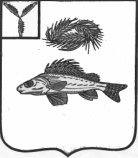 АДМИНИСТРАЦИЯЕРШОВСКОГО МУНИЦИПАЛЬНОГО  РАЙОНАСАРАТОВСКОЙ  ОБЛАСТИ                                     ПОСТАНОВЛЕНИЕот  17.01.2020г.     № 16                                                           г. ЕршовО внесении изменений и дополненийв постановление администрации Ершовского муниципального района№ 833 от 13.11.2017 г.Руководствуясь Федеральным законом от 6 октября 2003 года №131-ФЗ «Об общих принципах организации местного самоуправления в Российской Федерации», Уставом Ершовского муниципального района Саратовской области,  Уставом муниципального образования город Ершов Ершовского муниципального района Саратовской области администрация Ершовского муниципального района Саратовской области, ПОСТАНОВЛЯЕТ:Внести в приложение к постановлению администрации Ершовского муниципального района № 833 от 13.11.2017 г. «Об утверждении муниципальной программы «Формирование современной городской среды муниципального образования город Ершов на 2018-2022 годы»» следующие изменения и дополнения:1.1. В разделе 5 «Обобщенная характеристика основных мероприятий муниципальной программы» утверждены следующие дворовые территории 2020 год» изложить в новой редакции: «утверждены следующие дворовые территории 2020 год1.2. В паспорте муниципальной программы «Формирование современной городской среды муниципального образования город Ершов на 2018-2022 годы»» позицию 10 «Объемы финансового обеспечения муниципальной программы» изложить в новой редакции: «Общий объем финансового обеспечения муниципальной программы на 2018-2022 г. составит (прогнозно) всего: 258453,4 тыс. руб., из них:199530,3 тыс. руб., из федерального бюджета;14219,2 тыс. руб., из областного бюджета;44703,9 тыс. руб., из бюджета МО г. Ершовв том числе:из федерального бюджета2018 год – 11586,6 тыс. рублей;2019 год – 74501.7 тыс. рублей; 2020 год – 16148,4 тыс. рублей; 2021 год –45992,8тыс.рублей; (прогнозно)2022 год –51300,8тыс.рублей; (прогнозно)из областного бюджета:2018 год – 1432,0 тыс. рублей;2019 год – 295,9 тыс. рублей; 2020 год – 329,6 тыс. рублей; 2021 год –5749,1 тыс. рублей; (прогнозно)2022 год –6412,6 тыс. рублей; (прогнозно)из местного бюджета:2018 год – 11537,2 тыс. рублей;2019 год –2205,0 тыс. рублей; 2020 год – 18800,0 тыс. рублей;2021 год –5749,1 тыс. рублей; (прогнозно)год –6412,6 тыс. рублей; (прогнозно)1.3. Раздел 6 «Финансовое обеспечение реализации муниципальной программы» изложить в новой редакции: «Общий объем финансового обеспечения муниципальной программы на 2018-2022 годы (прогнозно)составит всего: 258453,4 тыс. руб., из них:199530,3 тыс. руб., из федерального бюджета;14219,2 тыс. руб., из областного бюджета;44703,9 тыс. руб., из бюджета МО г. Ершовв том числе:из федерального бюджета2018 год – 11586,6 тыс. рублей;2019 год – 74501,7  тыс. рублей; 2020 год – 16148,4  тыс. рублей; 2021 год –45992,8тыс.рублей; (прогнозно)2022 год –51300,8тыс.рублей; (прогнозно)из областного бюджета:2018 год – 1432,0 тыс. рублей;2019 год – 295,9 тыс. рублей; 2020 год – 329,6 тыс. рублей; 2021 год –5749,1 тыс. рублей; (прогнозно)2022 год –6412,6 тыс. рублей; (прогнозно)из местного бюджета:2018 год – 11537.2тыс. рублей;2019 год –2205,0  тыс. рублей; 2020 год – 18800,0 тыс. рублей; 2021 год –5749,1 тыс. рублей; (прогнозно)2022 год –6412,6 тыс. рублей; (прогнозно)Сведения об объемах и источниках финансового обеспечения Программы отражены в приложении № 3 к муниципальной программе».1.4.В подпрограмме 1«Создание комфортных условий проживания» паспорт подпрограммы позицию 8 «Объем и источники финансового обеспечения подпрограммы (по годам)» изложить в новой редакции: «Общий объем финансового обеспечения Подпрограммы 1 на 2018-2022 гг составит (прогнозно) всего: 104456,9 тыс. руб., из них:81698,8 тыс. руб., из федерального бюджета;8441,4 тыс. руб., из областного бюджета;14316,7 тыс. руб., из бюджета МО г. Ершовв том числе:из федерального бюджета2018 год – 9806,6 тыс. рублей;2019 год – 9667,8 тыс. рублей; 2020 год – 7132,4 тыс. рублей; 2021 год –24892,0 тыс. рублей; (прогнозно)2022 год –30200,0 тыс. рублей; (прогнозно)из областного бюджета:2018 год – 1212,0 тыс. рублей;2019 год – 197,3 тыс. рублей; 2020 год – 145,6 тыс. рублей; 2021 год –3111,5 тыс. рублей; (прогнозно)2022 год –3775,0 тыс. рублей; (прогнозно)из местного бюджета:2018 год – 6336,0 тыс. рублей;2019 год – 494,2тыс. рублей; 2020 год – 600,0 тыс. рублей; 2021 год –3111,5 тыс. рублей; (прогнозно)2022 год –3775,0 тыс. рублей; (прогнозно)1.5.Раздел 8.1.6 «Обоснование объема финансового обеспечения, необходимого для реализации подпрограммы» изложить в новой редакции: Общий объем финансового обеспечения Подпрограммы 1 «Создание комфортных условий проживания»
на 2018-2022 г. составит (прогнозно) всего: 104456,9 тыс. руб., из них:81698,8 тыс. руб., из федерального бюджета;8441,4 тыс. руб., из областного бюджета;14316,7 тыс. руб., из бюджета МО г. Ершовв том числе:из федерального бюджета2018 год – 9806,6 тыс. рублей;2019 год – 9667,8 тыс. рублей; 2020 год – 7132,4 тыс. рублей; 2021 год –24892,0 тыс. рублей; (прогнозно)2022 год –30200,0 тыс. рублей; (прогнозно)из областного бюджета:2018 год – 1212,0 тыс. рублей;2019 год – 197,3 тыс. рублей; 2020 год – 145,6 тыс. рублей; 2021 год –3111,5 тыс. рублей; (прогнозно)2022 год –3775,0 тыс. рублей; (прогнозно)из местного бюджета:2018 год – 6280,0 тыс. рублей;2019 год – 494,2тыс. рублей; 2020 год – 600,0 тыс. рублей; 2021 год –3111,5 тыс. рублей; (прогнозно)2022 год –3775,0 тыс. рублей; (прогнозно)Сведения об объемах и источниках финансового обеспечения подпрограммы приведены в приложении № 3 к Программе».1.6. В паспорте подпрограммы 2«Развитие современной городской среды» позицию 8 «Объем и источники финансового обеспечения подпрограммы (по годам)» изложить в новой редакции: «Общий объем финансового обеспечения Подпрограммы 2 на 2018-2022 гг. составит (прогнозно) всего: 153996,5 тыс. руб., из них:117831,5 тыс. руб., из федерального бюджета;5777,8 тыс. руб., из областного бюджета;30387,2 тыс .руб., из бюджета МО г.Ершовв том числе:из федерального бюджета2018 год – 1780,0 тыс. рублей;2019 год –64833,9 тыс. рублей; 2020 год – 9016,0 тыс. рублей; 2021 год –21100,8тыс.рублей; (прогнозно)2022 год –21100,8тыс.рублей; (прогнозно)из областного бюджета:2018 год – 220,0 тыс. рублей;2019 год – 98,6 тыс. рублей; 2020 год – 184,0 тыс. рублей; 2021 год –2637,6 тыс. рублей; (прогнозно)2022 год –2637,6 тыс. рублей; (прогнозно)из местного бюджета:2018 год – 5201,2 тыс. рублей;2019 год – 1710,8тыс. рублей; 2020 год – 18200,0 тыс. рублей; 2021 год –2637,6 тыс. рублей; (прогнозно)2022 год –2637,6  тыс. рублей; (прогнозно)1.7 .Раздел 8.2.6 «Обоснование объема финансового обеспечения, необходимого для реализации подпрограммы» изложить в новой редакции: Общий объем финансового обеспечения Подпрограммы 2 «Развитие современной городской среды» на 2018-2022 гг. составит (прогнозно) всего: 153996,5 тыс. руб., из них:117831,5 тыс. руб., из федерального бюджета;5777,8 тыс. руб., из областного бюджета;30387,2 тыс. руб., из бюджета МО г. Ершовв том числе:из федерального бюджета2018 год – 1780,0 тыс. рублей;2019 год –64833,9 тыс. рублей; 2020 год – 9016,0 тыс. рублей; 2021 год –21100,8тыс.рублей; (прогнозно)2022 год –21100,8тыс.рублей; (прогнозно)из областного бюджета:2018 год – 220,0 тыс. рублей;2019 год – 98,6 тыс. рублей; 2020 год – 184,0 тыс. рублей; (прогнозно)2021 год –2637,6 тыс.рублей; (прогнозно)2022 год –2637,6 тыс.рублей; (прогнозно)из местного бюджета:2018 год – 5201.2 тыс. рублей;2019 год – 1710,8 тыс. рублей;2020 год – 18200,0 тыс. рублей; 2021 год –2637,6 тыс. рублей; (прогнозно)2022 год –2637,6  тыс. рублей; (прогнозно)Сведения об объемах и источниках финансового обеспечения   подпрограммы приведены в приложении № 3 к  муниципальной программе».  Изложить приложение №3 к муниципальной программе «Формирование муниципальной программы «Формирование современной городской среды муниципального образования город Ершов на 2018-2022 годы» в новой редакции, согласно приложению к настоящему постановлению.3.       Сектору по информатизации и программному обеспечению администрации Ершовского муниципального района разместить  настоящее постановление на официальном сайте администрации ЕМР в сети «Интернет».4.          Контроль  за исполнением  настоящего постановления оставляю за собой.Глава Ершовского муниципального района                           С.А. ЗубрицкаяПриложение  к постановлению администрации ЕМР от 17.01.2020г.     № 16                                                                                                                   Приложение №3 к муниципальной программе «Формирование современной городской среды муниципального образования город Ершов на 2018-2022 годы» Сведенияоб объемах и источниках финансового обеспечения муниципальной программы«Формирование современной городской среды муниципального образования  город Ершов на 2018-2022 годы» (наименование муниципальной программы)1г. ЕршовГагарина272г. ЕршовГагарина293г. ЕршовГагарина314г. ЕршовГагарина335г. ЕршовГагарина496г. ЕршовГагарина517г. ЕршовГагарина11 «А»8г. ЕршовГагарина13 «А»9г. ЕршовГагарина13 «Б»10г. ЕршовУрожайная2 «А»11г. ЕршовУрожайная2 «Б»12г. ЕршовИнтернациональная6013г. ЕршовИнтернациональная6214г. ЕршовИнтернациональная6415г. ЕршовКосмонавтов1416г. ЕршовКосмонавтов1617г. ЕршовКосмонавтов18НаименованиеОтветственный исполнитель (соисполнитель, участник)Источники финансового обеспеченияОбъемы финансового обеспечения (всего), тыс. руб.В том числе по годам реализацииВ том числе по годам реализацииВ том числе по годам реализацииВ том числе по годам реализацииВ том числе по годам реализацииНаименованиеОтветственный исполнитель (соисполнитель, участник)Источники финансового обеспеченияОбъемы финансового обеспечения (всего), тыс. руб.201820192020202020212022Формирование современной городской среды муниципального образования  город Ершов на 2018-2022 годыОтдел строительства, архитектуры и благоустройства администрации ЕМРвсего258453,424555,877002,635278,035278,057491,064126,0Формирование современной городской среды муниципального образования  город Ершов на 2018-2022 годыОтдел строительства, архитектуры и благоустройства администрации ЕМРместный бюджет  (прогнозно)44703,911537,22205,018800,018800,05749,16412,6Формирование современной городской среды муниципального образования  город Ершов на 2018-2022 годыОтдел строительства, архитектуры и благоустройства администрации ЕМРфедеральный бюджет (прогнозно)199530,311586,674501,716148,416148,445992,851300,8Формирование современной городской среды муниципального образования  город Ершов на 2018-2022 годыОтдел строительства, архитектуры и благоустройства администрации ЕМРобластной бюджет  (прогнозно)14219,21432,0295,9329,6329,65749,16412,6Подпрограмма 1«Создание комфортных условий проживания»Отдел строительства, архитектуры и благоустройства администрации ЕМРвсего104456,917354,610359,37878,07878,031115,037750,0Подпрограмма 1«Создание комфортных условий проживания»Отдел строительства, архитектуры и благоустройства администрации ЕМРместный бюджет 14316,76336.0494,2600,0600,03111,53775,0Подпрограмма 1«Создание комфортных условий проживания»Отдел строительства, архитектуры и благоустройства администрации ЕМРфедеральный бюджет (прогнозно)81698,89806,69667.87132,47132,424892,030200,0Подпрограмма 1«Создание комфортных условий проживания»Отдел строительства, архитектуры и благоустройства администрации ЕМРобластной бюджет   (прогнозно)8441,41212,0197.3145,6145,63111,53775,0Мероприятие 1. 1 Реализация проектов по ремонту придомовых территорий многоквартирных домовОтдел строительства, архитектуры и благоустройства администрации ЕМРвсего104456,917354,610359,37878,031115,031115,037750,0Мероприятие 1. 1 Реализация проектов по ремонту придомовых территорий многоквартирных домовОтдел строительства, архитектуры и благоустройства администрации ЕМРместный бюджет (14316,76336.0494,2600,03111,53111,53775,0Мероприятие 1. 1 Реализация проектов по ремонту придомовых территорий многоквартирных домовОтдел строительства, архитектуры и благоустройства администрации ЕМРфедеральный бюджет (прогнозно)81698,89806,69667.87132,424892,024892,030200,0Мероприятие 1. 1 Реализация проектов по ремонту придомовых территорий многоквартирных домовОтдел строительства, архитектуры и благоустройства администрации ЕМРобластной бюджет   (прогнозно)8441,41212,0197.3145,63111,53111,53775,0Мероприятие 1. 1 Реализация проектов по ремонту придомовых территорий многоквартирных домовОтдел строительства, архитектуры и благоустройства администрации ЕМРобластной бюджет   (прогнозно)Подпрограмма 2 «Развитие современной городской среды»»Отдел строительства, архитектуры и благоустройства администрации ЕМР всего153996,57201,266643,327400,026376,026376,026376,0Подпрограмма 2 «Развитие современной городской среды»»Отдел строительства, архитектуры и благоустройства администрации ЕМР Местный бюджет (прогнозно)30387,25201,21710,818200,02637,62637,62637,6Подпрограмма 2 «Развитие современной городской среды»»Отдел строительства, архитектуры и благоустройства администрации ЕМР Федеральный бюджет (прогнозно)117831,51780,064833,99016,021100,821100,821100,8Подпрограмма 2 «Развитие современной городской среды»»Отдел строительства, архитектуры и благоустройства администрации ЕМР областной бюджет (прогнозно)  5777,8220,098,6184,02637,62637,62637,6Мероприятия 2.1 Реализация проектов по благоустройству территорий общего пользования, расположенных по адресу: г. Ершов, 1. Обустройство территории по ул. Некрасова (район МОУ СОШ №3, д/с «Аленушка»);2. Благоустройство спортивно-игрового комплекса по ул. Строительная (д/с «Березка»);3. Реконструкция площади И.П. Кузнецова (ул.Мелиоративная)Отдел строительства, архитектуры и благоустройства администрации ЕМРвсего76236,57201,26643,39640,026376,026376,0Мероприятия 2.1 Реализация проектов по благоустройству территорий общего пользования, расположенных по адресу: г. Ершов, 1. Обустройство территории по ул. Некрасова (район МОУ СОШ №3, д/с «Аленушка»);2. Благоустройство спортивно-игрового комплекса по ул. Строительная (д/с «Березка»);3. Реконструкция площади И.П. Кузнецова (ул.Мелиоративная)Отдел строительства, архитектуры и благоустройства администрации ЕМРМестный бюджет (прогнозно)12627,25201.21710,8440,02637,62637,6Мероприятия 2.1 Реализация проектов по благоустройству территорий общего пользования, расположенных по адресу: г. Ершов, 1. Обустройство территории по ул. Некрасова (район МОУ СОШ №3, д/с «Аленушка»);2. Благоустройство спортивно-игрового комплекса по ул. Строительная (д/с «Березка»);3. Реконструкция площади И.П. Кузнецова (ул.Мелиоративная)Отдел строительства, архитектуры и благоустройства администрации ЕМРФедеральный бюджет (прогнозно)57831,51780,04833.99016,021100,821100,8Мероприятия 2.1 Реализация проектов по благоустройству территорий общего пользования, расположенных по адресу: г. Ершов, 1. Обустройство территории по ул. Некрасова (район МОУ СОШ №3, д/с «Аленушка»);2. Благоустройство спортивно-игрового комплекса по ул. Строительная (д/с «Березка»);3. Реконструкция площади И.П. Кузнецова (ул.Мелиоративная)Отдел строительства, архитектуры и благоустройства администрации ЕМРобластной бюджет (прогнозно5777,8220,098,6184,02637,62637,6Мероприятия 2.2 Создание комфортной городской среды в малых городах и исторических поселениях - победителях Всероссийского конкурса лучших проектов создания комфортной городской среды «Обустройство  пешеходной зоны по ул.Интернациональной в городе Ершове в рамках проекта «ВЕРА.НАДЕЖДА.ЛЮБОВЬ.»Отдел строительства, архитектуры и благоустройства администрации ЕМРвсего77760,00,060000,017760,00,00,0Мероприятия 2.2 Создание комфортной городской среды в малых городах и исторических поселениях - победителях Всероссийского конкурса лучших проектов создания комфортной городской среды «Обустройство  пешеходной зоны по ул.Интернациональной в городе Ершове в рамках проекта «ВЕРА.НАДЕЖДА.ЛЮБОВЬ.»Отдел строительства, архитектуры и благоустройства администрации ЕМРМестный бюджет (прогнозно)17760,00,00,017760,00,00,0Мероприятия 2.2 Создание комфортной городской среды в малых городах и исторических поселениях - победителях Всероссийского конкурса лучших проектов создания комфортной городской среды «Обустройство  пешеходной зоны по ул.Интернациональной в городе Ершове в рамках проекта «ВЕРА.НАДЕЖДА.ЛЮБОВЬ.»Отдел строительства, архитектуры и благоустройства администрации ЕМРФедеральный бюджет (прогнозно)60000,00,060000,00,00,00,0Мероприятия 2.2 Создание комфортной городской среды в малых городах и исторических поселениях - победителях Всероссийского конкурса лучших проектов создания комфортной городской среды «Обустройство  пешеходной зоны по ул.Интернациональной в городе Ершове в рамках проекта «ВЕРА.НАДЕЖДА.ЛЮБОВЬ.»Отдел строительства, архитектуры и благоустройства администрации ЕМРобластной бюджет (прогнозно0,00,00,00,00,00,0